Protikorupčný program Centra poradenstva a prevencie, Moravská 1, MyjavaI.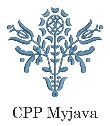 PRIORITY V OBLASTI PROTIKORUPČNÝCH OPATRENÍ, HOSPODÁRNEHO A TRANSPARENTNÉHO KONANIA VO VZŤAHU K ZAMESTNANCOM A VEREJNOSTIHospodáriť s verejnými prostriedkami čestne, bezúhonne, dôveryhodne a zodpovedne.Dodržiavať zásadu zamedzenia konfliktu záujmu na všetkých úrovniach a zložkách Centra poradenstva a prevencie, Moravská 1, Myjava.Zverejniť na webovom sídle Smernicu o preverovaní protispoločenskej činnosti  č. 20/2023 zo dňa 01.09.2023Riadne zverejniť na webovom sídle aktuálnu organizačnú štruktúru organizácie Centra poradenstva a prevencie, Moravská 1, Myjava.V rámci adaptácie nového zamestnanca informovať prostredníctvom výberového konania alebo v rámci predzmluvných vzťahov o existencii zákona č. 54/2019 Z. z. o ochrane oznamovateľov protispoločenskej činnosti v znení neskorších predpisov.Prostredníctvom webového sídla nepretržite uverejňovať odkaz na možnosť zaslania oznámenia o protispoločenskej činnosti.Vytýčiť vždy a nepretržite zodpovednú osobu za prijímanie, evidovanie a vybavenie oznámenia o protispoločenskej činnosti, pričom zamestnanci a blízke osoby sú informované o tejto skutočnosti.Vytýčiť vždy zodpovednú osobu za prijímanie iných podaní v rámci subjektu (ak podania majú trestnoprávny charakter).Spolupracovať pri prijatí predmetného oznámenia podľa predošlého bodu so zodpovednou osobou na úrovni riaditeľa.Zodpovedná osoba vedie osobitne od inej dokumentácie evidenciu protispoločenskej činnosti, ktorá má byť chránená a neprístupná verejnosti a zamestnancom.Posudzovať prijatý podnet z verejnosti alebo od zamestnancov z obsahovej stránky podnetu.Posudzovať prijatú sťažnosť/petíciu z verejnosti alebo od zamestnancov aj s ohľadom na  č. 54/2019 Z. z. Aktualizovať vždy smernicu o preverovaní oznámení o protispoločenskej činnosti v podmienkach Regionálneho úradu školskej správy v Trenčíne.  II.PRIORITY V OBLASTI PROTIKORUPČNÝCH OPATRENÍ – ETICKÝ KÓDEX, DARY, INTERNÉ AKTY RIADENIARegionálny úrad školskej správy v Trenčíne  v súvislosti so svojou činnosťou prísne zakazuje úplatky, zľahčovanie a korupciu akéhokoľvek druhu.Oznámiť podozrenie z korupcie je možné prostredníctvom e-mailovej adresy cechmankovae@gmail.com Etický kódex štátneho zamestnanca bude zverejnený na webovom sídle subjektuwww.cppmyjava.sk , v časti Prístup k informáciám a Protispoločenská činnosť.Riadne zverejňovať zmluvy, objednávky, faktúry a zákazky s nízkou hodnotou na webovom sídle, profile verejného obstarávateľa a v Centrálnom registri zmlúv. Strpieť výkon kontrolnej činnosti (vnútornou kontrolou prostredníctvom základnej finančnej kontroly, resp. finančnej kontroly na mieste, prípadne vonkajšou kontrolou) za účelom  disponovania s verejnými financiami, čo  prispieva k efektívnemu a hospodárnemu využívaniu verejných prostriedkov.Spracovanie evidencie prijatých darov zamestnancov nad kúpnu/obstarávaciu cenu         30 EUR (z tretích strán, obchodných partnerov, odberateľov, blízkych osôb a podobne), ak takýto dar presiahne všeobecnú hodnotu.Nevyužívať rozpočtované prostriedky, určené na reprezentáciu a propagáciu, v prospech zamestnancov, respektíve blízkych osôb.Zamedziť používanie znakov, či symbolov alebo pečiatok a podporných dokumentov našej organizácie na osobný, či iný prospech mimo pracovných činností podľa charakteru náplne práce zamestnanca. Interné smernice, poriadky, rozhodnutia a príkazy riaditeľa  je potrebné pripravovať  tak, aby v čo najväčšej miere zabránili korupcii, sú v nich identifikované oblasti rizika korupcie, opatrenia na elimináciu, opatrenia legislatívneho charakteru a organizačné zložky subjektu zodpovedné za realizáciu týchto opatrení.Riaditeľ Centra poradenstva a prevencie, Moravská 1, Myjava  dbá na uzatváranie právnych úkonov s cieľom zamedzenia konfliktu záujmu, pričom prioritou je verejný záujem.Pravidelne aktualizovať Protikorupčný program vzhľadom na právny stav, potrebu zamestnávateľa, resp. prijaté oznámenia. Zdržať sa konania, ktoré by malo za následok predpojatosť pri kontrolnej činnosti, či neobjektívny výkon pracovných a služobných činností.Pravidelne vyhodnocovať tento program 1x do roka zamestnancami kontroly.III.PRIMÁRNE SPÔSOBY A ZAKOTVENIA PODÁVANIA PODNETOV/OZNÁMENÍ V ROKU 2023 V REGIONÁLNOM ÚRADE ŠKOLSKEJ SPRÁVY V TRENČÍNE.podávanie podnetov na vykonanie kontroly podľa zákona č. 357/2015 Z. z. o finančnej kontrole a audite a o zmene a doplnení niektorých zákonov v znení neskorších predpisov, či zákona č. 39/1993 Z. z. o Najvyššom kontrolnom úrade Slovenskej republiky v znení neskorších predpisov a podľa zákona č. 10/1996 Z. z. o kontrole v štátnej správe v znení neskorších predpisov,podávanie podaní podľa zákona č. 71/1967 Zb. o správnom konaní (správny poriadok) v znení neskorších predpisov,podávanie sťažností podľa zákona č. 9/2010 Z. z. o sťažnostiach v znení neskorších predpisov,podávanie petícií podľa zákona č.  85/1990 Zb. o petičnom práve v znení neskorších predpisov,podávanie žiadostí o sprístupnenie informácií podľa novelizovaného zákona                           č. 211/2000 Z. z. o slobodnom prístupe k informáciám a o zmene a doplnení niektorých zákonov (zákon o slobode informácií) v znení neskorších predpisov,podávanie oznámení o protispoločenskej činnosti v zmysle zákona č. 54/2019 Z. z. o ochrane oznamovateľov protispoločenskej činnosti a o zmene a doplnení́ niektorých zákonov v znení neskorších predpisov. IV.Aktualizácie tohto Protikorupčného programu  budú realizované podľa potreby Kontrolu plnenia realizujú v rámci svojich úloh zamestnanci kontroly.Protikorupčný program nadobúda účinnosť dňom podpisu riaditeľa Centra poradenstva a prevencie, Moravská 1, Myjava.V Myjave 01.10.2023	                                                                                          ...........................................                                                                                                    PaedDr. Lucia Czere Eckertová	riaditeľka 